Earth Layers (Computer Lesson)	Name_____________________________________	Period ______On the internet, go to:  https://maggiesscienceconnection.weebly.com/layers-of-the-earth.htmlClick the link for Structure of the Earth and start your explorationRoll your mouse over each layer, name each layer and composition of in the boxes below.On the internet go to https://maggiesscienceconnection.weebly.com/layers-of-the-earth.html “Earth’s Layer Details” and write in the boxes the temperature, density, and thickness of each layer.  Answer the questions on the back of this handout.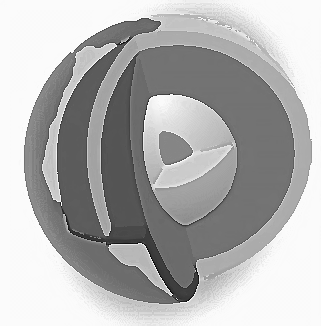 Answer the following question on the Earth Layers using the computer lab activity sheet.Website addresses (just in case): 1.   https://www.learner.org/wp-content/interactive/dynamicearth/structure/2.    https://maggiesscienceconnection.weebly.com/layers-of-the-earth.html1The hottestInner Core2The coldestCrust3The densestInner Core4The least denseCrust5The thinnest?Crust/Lithosphere6The thickestMantle7Made of liquid metalOuter Core8Made of solid metalInner Core due to pressure9Made of semi-solid rock and molten rockMantle/Asthenosphere10Two layers that are made of metals?Outer Core and Inner Core11Two layers that are made of rocks?Crust/Lithosphere12List the Earth layers in order from the hottest to the coldest:        Inner Core-Outer Core-Mantle-CrustOrInner Core-Outer Core-Mantle-Asthenosphere-Lithosphere-CrustList the Earth layers in order from the hottest to the coldest:        Inner Core-Outer Core-Mantle-CrustOrInner Core-Outer Core-Mantle-Asthenosphere-Lithosphere-Crust13List the Earth layers in order from the densest to the least dense:Inner Core-Outer Core-Mantle-CrustOrInner Core-Outer Core-Mantle-Asthenosphere-Lithosphere-CrustList the Earth layers in order from the densest to the least dense:Inner Core-Outer Core-Mantle-CrustOrInner Core-Outer Core-Mantle-Asthenosphere-Lithosphere-Crust14List the Earth layers in order from the outermost to the innermost:Crust -Mantle-Outer Core-Inner CoreOrCrust-Lithosphere-Asthenosphere-Mantle-Outer Core-Inner CoreList the Earth layers in order from the outermost to the innermost:Crust -Mantle-Outer Core-Inner CoreOrCrust-Lithosphere-Asthenosphere-Mantle-Outer Core-Inner Core